BAKERSFIELD COLLEGE STUDENT GOVERNMENT ASSOCIATION1801 Panorama Drive, BCSGA Boardroom | Bakersfield, California 93305DEPARTMENT OF STUDENT ORGANIZATIONSFriday, August 6, 2021	11:00 AM – 12:00 PM	Zoom MeetingMeeting Zoom link: https://cccconfer.zoom.us/meeting/register/tJcudO6grDwjE9EV60Vgcn5Yy7j5huLsnEexCALL MEETING TO ORDER The meeting was called to order at 11:09.ASCERTAINMENT OF QUORUMRoll CallThe following members were presentSenator SinghDirector EscobarStudent funding manager KaurSenator BarrajA majority quorum was established therefore a Bona Fide meeting took place. Introduction of Student OrganizationsRep Daniel Perez (Nursing Association) Rep Ryan Godley (Forestry Club) Rep Anna Herrera (Agriculture Club) 	PUBLIC COMMENTThis segment of the meeting is reserved for persons desiring to address the Body on any matter of concern that is not stated on the agenda. A time limit of three (3) minutes per speaker and fifteen (15) minutes per topic shall be observed. The law does not permit any action to be taken, nor extended discussion of any items not on the agenda. The Body may briefly respond to statements made or questions posed, however, for further information, please contact the BCSGA Vice President for the item of discussion to be placed on a future agenda. (Brown Act §54954.3)Anna Herrera- social media presence, FY22 formREPORTS OF THE ASSOCIATIONThe chair shall recognize any officer of the association, including the BCSGA Advisor, to offer a report on official activities since the previous meeting and make any summary announcements deemed necessary for no longer than three minutes, save the advisor, who has infinite time.Director of Student Organizations, Daniel EscobarEncourage clubs to re register, Openings for senator positions Handling student organization applications and FY22 forms Helping the A2MEND organization, Rodeo Club, Alpha Omega Cristian Club and Ag Club on FY22	NEW BUSINESSItems listed have not already been discussed once and thus are considered for approval by the bodyRound table getting to know each other activity DISCUSSION: Review of Student Org conditions & procedures on COBRAANNOUNCEMENTSThe Chair shall recognize in turn BCSGA Officers requesting the floor for a period not to exceed one minute. Daniel Perez- Registration for new student convocation (Aug 17) and student involvement festival (Aug 31st) ADJOURNMENT The meeting was adjourned at 11:30Agendas are posted seventy-two (72) hours, before the meetings commences in accordance with the Ralph M. Brown Act. Agendas are posted at the Bakersfield College Campus Center and online at www.bakersfieldcollege.edu/bcsga. Action items may be taken out of the order to be presented at the discretion of the Chair.BCSGA supports providing equal access to all programs for people with disabilities. Reasonable efforts will be made to provide accommodations to people with disabilities attending the meeting.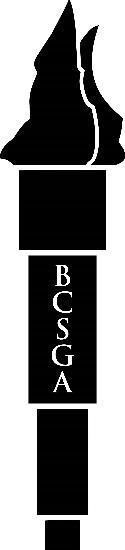 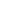 If you would like to request a copy of any of theagenda items or supporting materials listed, please contact Office of Student Life at (661) 395-4355 or email studentlife@bakersfieldcollege.edu.